Prilog:Preslika osobne iskaznice - za fizičke osobe,Preslika dokaza o upis u odgovarajući registar - za pravne osobe,Preslika dokaza o upisu podnositelja u Upisnik poljoprivrednih gospodarstava,Preslika dokaza o upisu u upisnik subjekata u ekološkoj proizvodnji,Izjava o primljenim potporama „de minimis“,Preslika računa, predračuna, ponuda, cjenika i/ili kupoprodajnog ugovora za koje se traži potpora ,Preslika dokaza o vlasništvu ili korištenju poljoprivrednog zemljišta (Z.K. izvadak, posjedovni listu, ugovor o zakupu),Dokaz o podmirenim dospjelim novčanim obvezama prema Gradu Belom Manastiru,Izjava o davanju suglasnosti za obradu osobnih podataka,Datum podnošenja zahtjeva ____________2020.god.									___________________________									PODNOSITELJ ZAHTJEVAPodnositelj zahtjeva pod materijalnom i krivičnom odgovornošću odgovara za istinitost podataka	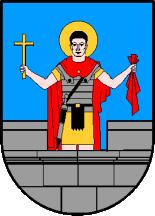 GRAD BELI MANASTIROBRAZAC M-3ZAHTJEV ZA POTPORU MALE VRIJEDNOSTIPotpora biljnoj, stočarskoj ekološkoj te organskoj poljoprivrednoj proizvodnji.OSNOVNI PODACI O PODNOSITELJU ZAHTJEVAOSNOVNI PODACI O PODNOSITELJU ZAHTJEVAOSNOVNI PODACI O PODNOSITELJU ZAHTJEVAOSNOVNI PODACI O PODNOSITELJU ZAHTJEVAOSNOVNI PODACI O PODNOSITELJU ZAHTJEVAOSNOVNI PODACI O PODNOSITELJU ZAHTJEVAOSNOVNI PODACI O PODNOSITELJU ZAHTJEVAOSNOVNI PODACI O PODNOSITELJU ZAHTJEVANAZIV PODNOSITELJA I ODGOVORNE OSOBE POLJOPR. GOSPOD.OIB odg. osobe i MIBPG (upisati oba broja) OIB: OIB: OIB: OIB:MIBPG:MIBPG:MIBPG:Adresa / sjedište podnositeljaStatus podnositelja A) obrt               B) OPG              C) trgovačko društvo          D) zadrugaA) obrt               B) OPG              C) trgovačko društvo          D) zadrugaA) obrt               B) OPG              C) trgovačko društvo          D) zadrugaA) obrt               B) OPG              C) trgovačko društvo          D) zadrugaA) obrt               B) OPG              C) trgovačko društvo          D) zadrugaA) obrt               B) OPG              C) trgovačko društvo          D) zadrugaA) obrt               B) OPG              C) trgovačko društvo          D) zadrugaEkološki poljoprivrednikDANEU SUSTAVU PDV-aU SUSTAVU PDV-aU SUSTAVU PDV-aDANEBroj članova OPG-a, obrta, trg. društva, br. zaposlenih  Vrsta proizvodnjeTelefon; E-mailBroj žiro-računa podnositelja /IBAN/PODACI O PROVEDENOM ULAGANJUPODACI O PROVEDENOM ULAGANJUPODACI O PROVEDENOM ULAGANJUPODACI O PROVEDENOM ULAGANJUPODACI O PROVEDENOM ULAGANJUPODACI O PROVEDENOM ULAGANJUPODACI O PROVEDENOM ULAGANJUPODACI O PROVEDENOM ULAGANJUVrsta ulaganja(zaokružiti)Ratarska proizvodnja,Proizvodnja ljekovitog bilja i povrća,Proizvodnja u voćnjacima i vinogradima,Stočarska proizvodnja (mliječne krave, svinje, ovce ili koze, perad)Ratarska proizvodnja,Proizvodnja ljekovitog bilja i povrća,Proizvodnja u voćnjacima i vinogradima,Stočarska proizvodnja (mliječne krave, svinje, ovce ili koze, perad)Ratarska proizvodnja,Proizvodnja ljekovitog bilja i povrća,Proizvodnja u voćnjacima i vinogradima,Stočarska proizvodnja (mliječne krave, svinje, ovce ili koze, perad)Ratarska proizvodnja,Proizvodnja ljekovitog bilja i povrća,Proizvodnja u voćnjacima i vinogradima,Stočarska proizvodnja (mliječne krave, svinje, ovce ili koze, perad)Ratarska proizvodnja,Proizvodnja ljekovitog bilja i povrća,Proizvodnja u voćnjacima i vinogradima,Stočarska proizvodnja (mliječne krave, svinje, ovce ili koze, perad)Ratarska proizvodnja,Proizvodnja ljekovitog bilja i povrća,Proizvodnja u voćnjacima i vinogradima,Stočarska proizvodnja (mliječne krave, svinje, ovce ili koze, perad)Ratarska proizvodnja,Proizvodnja ljekovitog bilja i povrća,Proizvodnja u voćnjacima i vinogradima,Stočarska proizvodnja (mliječne krave, svinje, ovce ili koze, perad)ARKOD ID korištenog zemljištaKratki opis ulaganja (namjena ulaganja) i specifikacija troškova s uključenim PDV-om (kn) UKUPNO KN:UKUPNO KN:UKUPNO KN:UKUPNO KN: